GESTIÓN ACADÉMICA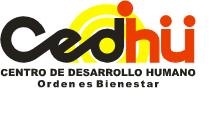 PLAN DE ACTIVIDADES VIRTUALES   PLATAFORMA ED.MODO 2020Fecha de envío: 29 de mayoDOCENTE:   Diego F. Fernández López                   		NIVEL : BACHILLEROPERIODO:  SEGUNDO                                                		SEMANA:  01 al 05 de junioINDICADOR:  Diferencia y demuestra dominio y manejo del balón, posiciones básicas, golpe de dedos, golpe de antebrazo, saque bajo, recepción individual además conoce la historia como fundamentos esenciales del voleibol durante el juego.Cordialmente, LINEY ROA SANABRIA Rectora GESTIÓN ACADÉMICAPLAN DE ACTIVIDADES VIRTUALES   PLATAFORMA ED.MODO 2020Fecha de envío: 29 de mayoDOCENTE:   Diego F. Fernández López                   		NIVEL : BACHILLEROPERIODO:  SEGUNDO                                                		SEMANA:  01 al 05 de junioINDICADOR:  Diferencia y demuestra dominio y manejo del balón, posiciones básicas, golpe de dedos, golpe de antebrazo, saque bajo, recepción individual además conoce la historia como fundamentos esenciales del voleibol durante el juego.Cordialmente, LINEY ROA SANABRIA Rectora CURSOFECHAHORAASIGNATURATEMAACTIVIDADRECURSOSENLACE7 A02/06/20208:50 – 10:10 AMEDUCACIÓN FÍSICA FUTBOL DE SALON.Saque bajo.Enseñanza de ejercicios básicos para el aprendizaje de la técnica básica del saque bajo y su importancia en el juego del voleibol.Balón voleibol/goma o implemento deportivo hecho en casa.https://join.skype.com/dYhYIWaeoBAICURSOFECHAHORAASIGNATURATEMAACTIVIDADRECURSOSENLACE7 B04/06/202010:40 – 12:00 AMEDUCACIÓN FÍSICA VOLEIBOLSaque bajo.Enseñanza de ejercicios básicos para el aprendizaje de la técnica básica del saque bajo y su importancia en el juego del voleibol.Balón voleibol/goma o implemento deportivo hecho en casa.https://join.skype.com/N4eBSbQb2k2b